Porovnaj čísla: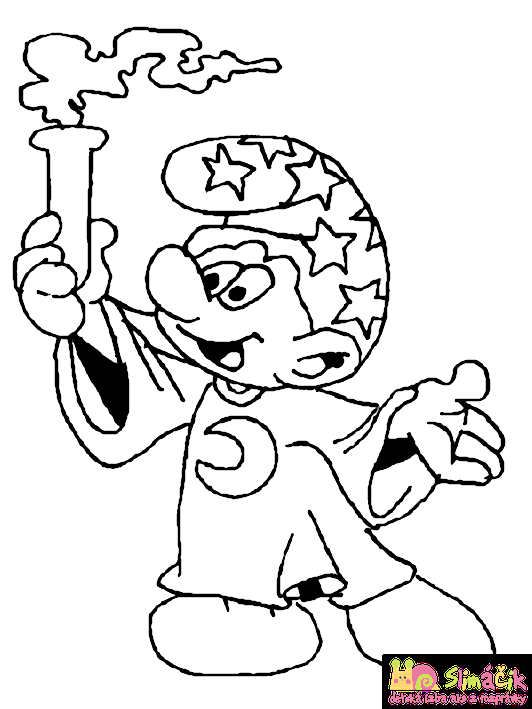 Napíš číslovky a znamienka:Vypočítaj:   1   +   2   =                                    7  +  3  =                                 8  +  1  =6   +   2   =                                    4  +  1  =                                 1  +  1  =4   -    1   =                                  10  -   2  =                                 3   -  1  =5   -    2   =                                  4  -    2   =                               10  -   4  =        7        4        1      5       10      4        4      4        2      9        3      1        8      3        5      1  1  2  3  4  5 =678910